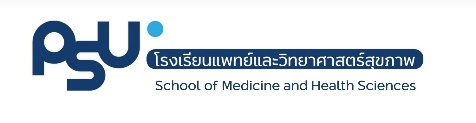 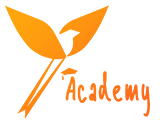 แบบฟอร์มเสนอคอร์สเรียนออนไลน์หลักสูตรระยะสั้น Binla Academy** กรุณาส่งแบบฟอร์มนี้เข้าในระบบลงทะเบียนขอผลิต Binla Academy **คำแนะนำการจัดทำคอร์สเรียน1. กรอกแบบฟอร์มเสนอคอร์สเรียน Binla Academy ตามตัวอย่างในแบบฟอร์ม โดยมีสื่อประกอบดังนี้VDO Sound slide คือ วิดีโอบันทึกการสอนบรรยายVDO Clip / youtube  คือ วิดีโอที่ผู้สอนจัดเตรียมมาเอง VDO Binla Channel คือ วิดีโอที่ต้องมีบทสคริป และถ่ายทำโดยหน่วยนวัตกรรมการเรียนรู้ สามารถนับ KPI ส่วนบุคคลได้Binla Book คือ บทเรียนออนไลน์ จัดทำโดยหน่วยนวัตกรรมการเรียนรู้ สามารถนับ KPI ส่วนบุคคลได้2. กรอกรายละเอียดในหนังสือบันทึกข้อความเรื่อง ขอรับรองการจัดทำคอร์สเรียน Binla Academy  และนำส่งบันทึกข้อความนี้ ในวันที่นัดคุยรายละเอียดของคอร์สเรียน3. กรอกรายละเอียดในหนังสือรับรองความเป็นเจ้าของงานลิขสิทธิ์ และนำส่งหนังสือรับรองนี้ ในวันที่นัดคุยรายละเอียดของคอร์สเรียน** มีคำถามเพิ่มเติม ติดต่อ คุณศรีรัตน์ ฟุ้งทศธรรม หน่วยนวัตกรรมการเรียนรู้ดิจิตอล โทร.1533  **บันทึกข้อความ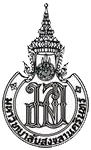 ส่วนงาน ..................................................................................................................................... โทร.................... ที่  .................................................................	     วันที่  ..........................................................เรื่อง     ขอรับรองการจัดทำคอร์สเรียนออนไลน์หลักสูตรระยะสั้น Binla Academy  เรียน	ผู้ช่วยคณบดีฝ่ายการศึกษาตามที่โรงเรียนแพทย์และวิทยาศาสตร์สุขภาพ ได้สนับสนุนให้อาจารย์จัดทำสื่อการสอนออนไลน์ โดยผ่านการรับรองจากสาขาวิชานั้น  สาขาวิชา                                                                 ขอรับรองว่าคอร์สเรียนออนไลน์หลักสูตรระยะสั้น Binla Academy เรื่อง                                                                                จัดทำโดย
                                                            .       จึงเรียนมาเพื่อโปรดทราบหนังสือรับรองความเป็นเจ้าของงานลิขสิทธิ์คอร์สเรียนออนไลน์หลักสูตรระยะสั้น Binla Academy       วันที่...............................................................ข้าพเจ้า.................................................................................... ในฐานะอาจารย์เจ้าของคอร์สเรียน  หรืออาจารย์ผู้สอน ในหัวข้อ....................................................................................................................................ของคอร์สเรียนเรื่อง.......................................................................................................................................................   ขอรับรองว่า ภาพถ่าย ภาพวาด ภาพเคลื่อนไหว วิดีทัศน์ ตาราง และแผนภาพ ในคอร์สเรียนนี้  ที่ได้ส่งให้หน่วยนวัตกรรมการเรียนรู้ดิจิตอล เป็นสิ่งที่ข้าพเจ้าได้สร้างสรรค์ขึ้นมาเอง หรือได้รับอนุญาตจากเจ้าของลิขสิทธิ์ ให้ดำเนินการเผยแพร่ได้ (หากมี)ข้าพเจ้าทราบดีว่า เนื้อหาทั้งหมดที่ปรากฏในคอร์สเรียน เป็นความรับผิดชอบของข้าพเจ้า หากมีการละเมิดลิขสิทธิ์ ข้าพเจ้ายินยอมรับผิดชอบลงชื่อ..........................................................................        (....................................................................)                                                                        อาจารย์เจ้าของคอร์สเรียน/อาจารย์ผู้สอนข้อมูลอาจารย์ผู้รับผิดชอบคอร์สเรียน ข้อมูลอาจารย์ผู้รับผิดชอบคอร์สเรียน    ชื่อ-นามสกุล   ตำแหน่งทางวิชาการ   เบอร์ติดต่อคำชี้แจง : โปรดระบุรายละเอียดให้ครบถ้วนคำชี้แจง : โปรดระบุรายละเอียดให้ครบถ้วน1. ชื่อคอร์สเรียนที่เสนอ (ระบุทั้งภาษาไทยและภาษาอังกฤษ)1. ชื่อคอร์สเรียนที่เสนอ (ระบุทั้งภาษาไทยและภาษาอังกฤษ)    ภาษาไทย    ภาษาอังกฤษ2. ภาษาที่ใช้2. ภาษาที่ใช้    ภาษาไทย                ภาษาอังกฤษ                 ภาษาไทย                ภาษาอังกฤษ             3. กลุ่มผู้เรียน/เป้าหมายของคอร์สเรียน 3. กลุ่มผู้เรียน/เป้าหมายของคอร์สเรียน     โปรดระบุกลุ่มเป้าหมายที่ชัดเจน 1.……….……………………………………………………………………………………………………………………     2.……………………………………………………………………………………………………………………………    โปรดระบุกลุ่มเป้าหมายที่ชัดเจน 1.……….……………………………………………………………………………………………………………………     2.……………………………………………………………………………………………………………………………4. คำอธิบายคอร์สเรียน (นำเสนอรายละเอียดเนื้อหาของคอร์สเรียนอย่างย่อ)4. คำอธิบายคอร์สเรียน (นำเสนอรายละเอียดเนื้อหาของคอร์สเรียนอย่างย่อ)5. วัตถุประสงค์การเรียนรู้ 5. วัตถุประสงค์การเรียนรู้    LO1 : ผู้เรียนสามารถ   LO1 : ผู้เรียนสามารถ   LO2 : ผู้เรียนสามารถ   LO2 : ผู้เรียนสามารถ   LO3 : ผู้เรียนสามารถ   LO3 : ผู้เรียนสามารถ   LO4 : ผู้เรียนสามารถ   LO4 : ผู้เรียนสามารถ   LO5 : ผู้เรียนสามารถ   LO5 : ผู้เรียนสามารถ6. รายละเอียดโครงสร้างเนื้อหา 6. รายละเอียดโครงสร้างเนื้อหา หมายเหตุ    Module 1 หัวข้อย่อย 1- Pretest- VDO Sound Slide เรื่อง...- VDO Binla Channel เรื่อง...- VDO Clip / youtube เรื่อง...- Binla Book เรื่อง...- Posttestหัวข้อย่อย 2---http://Link youtube    Module 2หัวข้อย่อย---   Module 3หัวข้อย่อย---   Module 4หัวข้อย่อย---   Module 5 หัวข้อย่อย---7. การนำผลการเรียนรู้ไปใช้ประโยชน์ (เลือกได้มากกว่า 1 ข้อ)7. การนำผลการเรียนรู้ไปใช้ประโยชน์ (เลือกได้มากกว่า 1 ข้อ)     สามารถนำไปนับเป็นหน่วยกิตศึกษาต่อเนื่องวิชาชีพ ..................................................... 
     เป็นส่วนหนึ่งของรายวิชาในหลักสูตรปกติ วิชา ..............................................................     เรียนเพื่อเข้าสู่การประเมินคุณวุฒิวิชาชีพ วิชาชีพ .........................................................  
        ระดับ .............................................     เรียนเพื่อพัฒนาองค์ความรู้ส่วนบุคคล     อื่นๆ (โปรดระบุ) ………………………………………………………………………………………...........     สามารถนำไปนับเป็นหน่วยกิตศึกษาต่อเนื่องวิชาชีพ ..................................................... 
     เป็นส่วนหนึ่งของรายวิชาในหลักสูตรปกติ วิชา ..............................................................     เรียนเพื่อเข้าสู่การประเมินคุณวุฒิวิชาชีพ วิชาชีพ .........................................................  
        ระดับ .............................................     เรียนเพื่อพัฒนาองค์ความรู้ส่วนบุคคล     อื่นๆ (โปรดระบุ) ………………………………………………………………………………………...........ลงชื่อ………………………………….………….………ลงชื่อ………………………………….……………………(……………………………….…………………..…….)(……….........................................................….)อาจารย์เจ้าของคอร์สเรียนหัวหน้าสาขาวิชา** กรุณากรอกข้อความในแบบฟอร์มนี้ และนำส่งในวันที่นัดคุยรายละเอียดของคอร์สเรียน **** กรุณากรอกข้อความในแบบฟอร์มนี้ และนำส่งในวันที่นัดคุยรายละเอียดของคอร์สเรียน **** กรุณากรอกข้อความในแบบฟอร์มนี้ และนำส่งในวันที่นัดคุยรายละเอียดของคอร์สเรียน **